Viel Erfolg   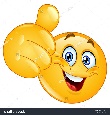 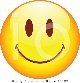 BaşarılarA-Antworte die Frage!       (Soruları cevaplayınız)1-Was sind Sie von Beruf ? a) Ich heiße Ece.  b)  Ich bin fünfzehn Jahre alt.c) Ich  bin Ärztin. d)  Ich habe Geschwister.2-Was ist dein Vater von Beruf?a)  Mein Vater ist Architekt von Beruf.b)  Mein Vater ist 45 Jahre alt.c)  Mein Vater ist sehr schick.d)  Mein Vater ist Arzt von Beruf.B- Welches Wort passt nicht zu denanderen in der Gruppe?Verilen sözcük grubuna uymayansözcük aşağıdakilerden hangisidir?3-a) der Baum              b) der Arztc) der Lehrer             d) der Schüler4- a) die Schule          b) die Apothekerinc) die Ärztin           d) die Lehrerin5- a) die Großeltern      b) der Lehrerc) der Vater              d) der Opa6-a) groß                     b) kleinc) lang                     d) eineC-Welche Uhrzeit passt in die Lücke?Cümlede boş bırakılan   yereaşağıdaki saat dilimlerinden hangisiuymaktadır?7- Yıldız  geht um ...  Uhr zur Schule.(07:30 Uhr)a) halb sieben        b) vor achtc) halb acht           d) nach acht8-Ich gehe um ... Uhr nach Hause.(04:45 Uhr)a) vier Uhr fünfundvierzig    b) viertel vor fünfc) zehn vor fünf                    d) viertel nach fünf9- Um ...  fährt er mit seiner Familienach Hause. (02:35 Uhr)a) halb zwei                   b) halb einsc)fünf nach halb drei     d) fünf vor halb drei
C-Welche Frage passt zur Antwort?Verilen yanıta aşağıdaki sorulardanhangisi uymaktadır?10- Thomas kommt aus Deutschland.a) Wo wohnt Thomas?  b) Woher kommt Thomas?c) Was ist Thomas von Beruf?d) Wie heißt Thomas?11-Ich spreche Deutsch und Türkisch.a) Wann kommst du?b) Welche Sprachen sprichst du?c) Wo wohnst du?d) Sprichst du Deutsch und Englisch?12-Ja, ich habe kein Auto.a) Was hast du?      b) Hast du kein Auto?c) Seit wann hast du ein Auto?  d) Hast du ein Auto?13-Ich stehe jeden Tag um 07:00 Uhrauf.a) Wann stehst du auf?b) Stehst du um 08:00 Uhr auf?c) Stehst du um 07:00 Uhr auf?d) Wann möchtest du aufstehen?D-Die Familie (Aile)14. Der Vater und die Mutter sind meine …         (Annem ve Babam  benim …..)a) Eltern             b) Geschwisterc) Kinder           d) Großeltern15. Die Schwester und der Bruder sind meine ………. (Kız kardeş ve erkek kardeş …….a) Eltern                    b) Kinderc) Geschwister     d) Großeltern16. Der Großvater und Großmutter sind meine ………….(Büyük babam ve büyük annem benim…)a) Eltern                           b) Kinderc) Großeltern                   d) GeschwisterE- Finden Sie die Paare.Çiflerini ya da zıt anlamlılarını bulunuz. 17-Der Vater und ……. (Baba ve ………..)a) der Cousin        b) die Mutterc) die Cousine     d) die Tochter18-Der Sohn und ………(Oğul ve …….)a) die Nichte              b) die Schwesterc) die Geschwister     d) die Tochter19-Der Großvater und ……………….a) die Großeltern       b) die Elternc) die Großmutter     d) der VaterF-Markiere  die Sätze den Uhrzeiten zu!(Cümlelere uygun saat dilimlerini işaretleyiniz.)20-Coşkun macht am Abend seine Hausaufgaben. a) 19.00                    b) 23.00c) 10.30                     d) 15.3021-Meine Mutter liest oft in der Nacht. a) 06.00                    b) 23.00c) 10.30                     d) 15.3022-Am Nachmittag geht Tugba schwimmen. a) 06.00                    b) 23.00c) 10.30                    d) 15.3023-Yasemin steht sehr früh auf. a) 06.00                    b) 23.00c) 10.30                     d) 15.30G-Verbinde die Trennbaren Verben       (Ayrılabilen fiileri birleştirin)24- Ich rufe dich morgen Abend ……….   . a)auf    b)an    c)fern   d)ein25- Ich  stehe  immer früh  ……..    . a)auf    b)an    c)fern   d)ein26-Ich sehe abends  ………   .a)auf    b)an    c)fern   d)ein27-Ich rufe dich morgen ……..  . a)auf    b)an    c)fern   d)einH-Was kommt in die Lücken!      (Boşluklara neler gelebilir!)28-Burak möchte  ….. Glas Orangensaft.a)ein   b)eine    c)einen   d)einer29-Feyza  möchte  ….. Toast.a)ein   b)eine    c)einen   d)einer30-Aleyna   möchte  ….. Flasche Mineralwasser.a)ein   b)eine    c)einen   d)einerI-Ergänze die Verben in der richtigen Form! (Meine 24 Stunden)(Boşluklara günlük yaşam rutininden cevapları işaretleyiniz)31-Wir ……  in der Mensa. a)gehen    b)fahren     c)waschen   d)essen32-Ich ……. mein Gesicht. a)gehen    b)fahren     c)waschen   d)essen33-Ich  ………… Rad.a)gehen    b)fahren     c)waschen   d)essen34-Ich  …….. in die Schule. a)gehen    b)kochen     c)waschen   d)essenJ-Markiere ! Was passt nicht?(Kelime grubuna uygun olamayanı işaretleyiniz)35- a)kochen   b)tanzen    c)backen   d)braten36- a) Tee     b)Tomate   c)Gurke   d)Zwiebel37- a)schneiden  b)bringen c)nicht  d)kochenK-Markiere! Was möchte ich?        (Ne istediğimi işaretle.)38-Ich habe Hunger. Ich möchte ……a) Tee    b) Sandwich   c) tanzen     d) Kaffee39-Ich habe Durst. Ich möchte ………a) Wasser    b) Sandwich   c) tanzen     d) ZuckerL- Ergänze das Modalverb ‘’müssen’’  in der richtigen Form! (müssen fiiilini uygun çekimle)40-Er  ……… kommen.a)muss    b)musst    c)müsst  d)müssen     ……………….  ANADOLU LİSESİ       2018-2019 EĞİTİM ÖĞRETİM YILI  ALMANCA DERSİ   2. DÖNEM  2. YAZILI     ……………….  ANADOLU LİSESİ       2018-2019 EĞİTİM ÖĞRETİM YILI  ALMANCA DERSİ   2. DÖNEM  2. YAZILI     ……………….  ANADOLU LİSESİ       2018-2019 EĞİTİM ÖĞRETİM YILI  ALMANCA DERSİ   2. DÖNEM  2. YAZILIName:Klasse:9 /Punkte:Nummer:Datum:…/…./2019  Punkte: